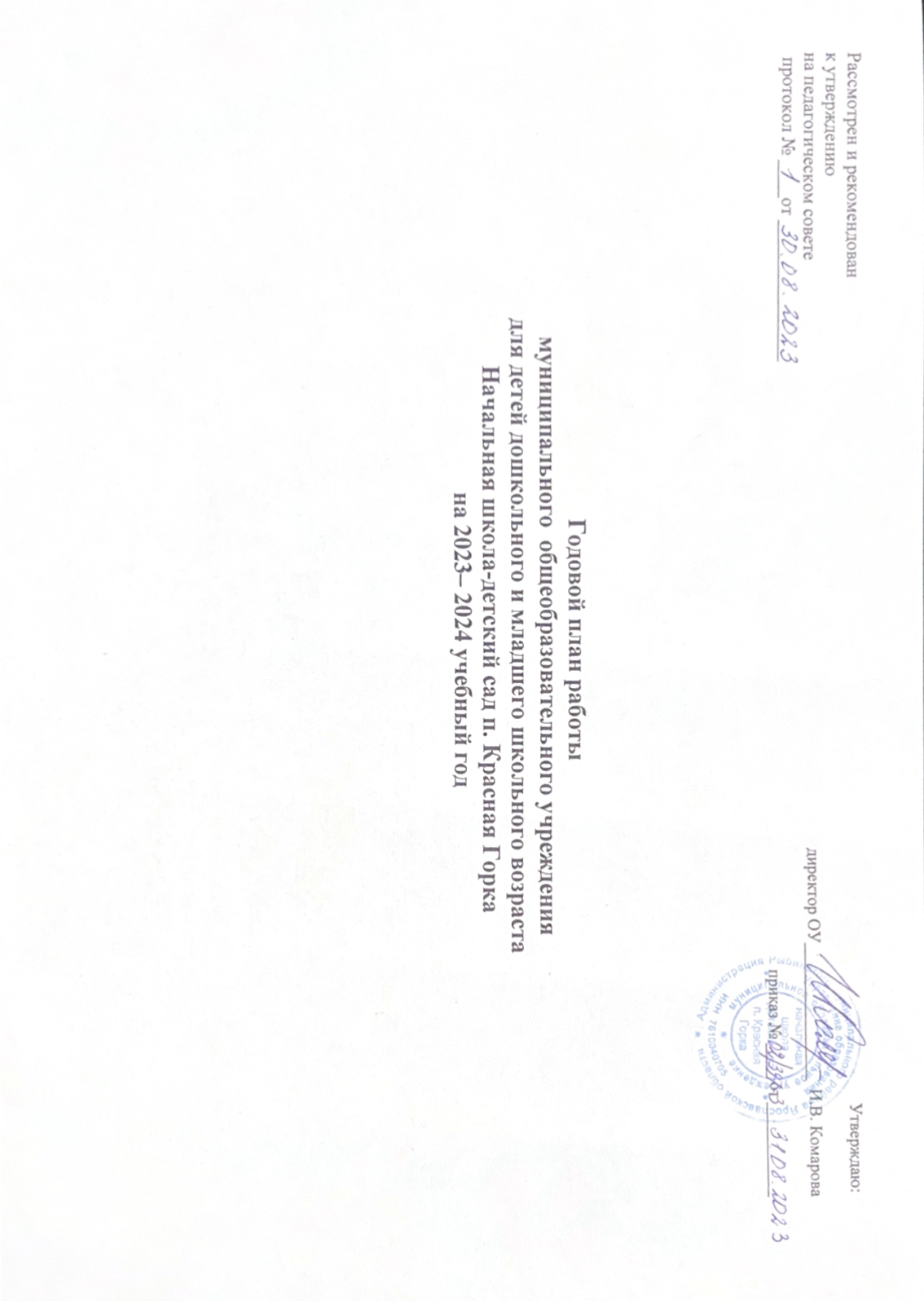 СОДЕРЖАНИЕ ГОДОВОГО ПЛАНА РАБОТЫНА 2023– 2024 УЧЕБНЫЙ ГОД.1. ИНФОРМАЦИОННЫЙ РАЗДЕЛ1.1.Основные сведения ОУ;1.2. Программно – методическое обеспечение. Комплексные программы дошкольного образования;;1.3. Анализ выполнения требований к кадровому обеспечению;1.4. Анализ квалификационного уровня педагогических кадров в 2023-2024 году;1.5. Сравнительный анализ профессионального уровня педагогических кадров;1.6. Педагогический стаж педагогов ОУ;1.7. Результаты мониторинга достижения планируемых результатов освоения Программы детьми раннего и дошкольного возраста;1.8. Анализ работы ОУ по направлениям развития;1.9.Анализ повышения профессиональной компетентности педагогов2. ЦЕЛИ И ЗАДАЧИ ОУ НА 2023– 2024 УЧЕБНЫЙ ГОД2.1 Обеспечение деятельности ОУ в режиме инновационного развития с учетом ФГОС с использованием современных педагогических технологий.2.2. Организация развивающего образовательного пространства ОУ.2.3. Организация работы с кадрами2.4 Самообразование2.5.Аттестация педагогических кадров2.6. Система внутреннего контроля на 2023-2024 учебный год2.7.Работа с родителями2.8.Открытые мероприятия2.9. Школа молодого педагога2.10.  Работа с неблагополучными семьями2.11. План работы по противопожарной безопасности2.12. План проведения мероприятий по детскому дорожному - транспортному травматизму2.13. Работа с социумом.2.15. Административно-хозяйственная работа2.16. Обеспечение безопасности образовательного процесса2.17 Ремонт по благоустройству территории ОУ, обновление материально-технической базы3.Годовой план психолога4.. Годовой план логопеда5.Работа с одаренными детьми6. План профилактической работыПояснительная записка                  Годовой план муниципального  образовательного учреждения  для детей дошкольного и младшего школьного возраста начальная школа – детский сад П. Красная Горка является нормативным документом, регламентирующим организацию образовательного процесса в образовательном учреждении с учетом специфики начальной школы и детского сада, учебно-методического, кадрового и материально-технического оснащения. Нормативной базой для составления годового плана муниципального  образовательного учреждения – Федеральный закон  "Об образовании в Российской Федерации" 29.12.2012 N 273-ФЗ.Приказ Минобразования и науки РФ от 30.08.2013г. № 1014 « Об утверждении Порядка организации  и осуществления образовательной деятельности по основным общеобразовательным программам – образовательным программам дошкольного образования».Санитарно-эпидемиологическими требованиями - Санитарные правила СП 2.4.3648-20 «Санитарно-эпидемиологические требования к организациям воспитания и обучения, отдыха и оздоровления детей и молодежи», утвержденные постановлением Главного государственного санитарного врача Российской Федерации от 28 сентября 2020 г. № 28 (зарегистрировано Министерством юстиции Российской Федерации 18 декабря 2020 г., регистрационный № 61573), действующим до 1 января 2027 г.Приказом Министерства просвещения Российской Федерации от 30 сентября 2022 г. № 874Федеральным государственным образовательным стандартом дошкольного образования, утвержденным приказом Министерства образования и науки Российской Федерации от 17 октября 2013 г. № 1155 (зарегистрирован Министерством юстиции Российской Федерации 14 ноября 2013 г., регистрационный № 30384), с изменением, внесенным приказом Министерства просвещения Российской Федерации от 8 ноября.2022 г. № 955Устав ОУ.Образовательная программа дошкольного образования МОУ начальная школа – детский сад П. Красная Горка.Образовательная программа начального общего  образования МОУ начальная школа – детский сад П. Красная Горка.   На основе вышеизложенных документов разработан годовой план работы на 2023 — 2024 учебный год.I. ИНФОРМАЦИОННЫЙ РАЗДЕЛНа данный момент в ОУ  функционирует 3 группы и 1 класс-комплектКоличество групп в 2023-2024 году 	Состояние материально - технической базы ОУ соответствует требования ФГОС, современному уровню образования и санитарным нормам. Все компоненты развивающей педагогической среды включают в себя оптимальные условия для полноценного физического, эстетического, познавательного и социального развития детей.В дошкольном учреждении имеется музыкально-физкультурный зал, медицинский кабинет. Помещение и территория ОУ соответствуют государственным санитарно-эпидемиологическим требованиям к устройству, правилам и нормативам работы, нормам и правилам пожарной безопасности.Территория детского сада озеленена насаждениями по всему периметру. На территории учреждения имеются различные виды деревьев и кустарников, газоны, клумбы и цветники, огород. Групповые и классные помещения обеспечены мебелью и игровым и учебным  оборудованием в достаточном количестве. Развивающая среда детского сада организована с учетом реализуемой программы, интересов детей и отвечает их возрастным особенностям. На каждую возрастную группу имеется игровая площадка, оформленная в соответствии с возрастными требованиями. Спортивная площадка, оснащена спортивным инвентарем для физического развития детей и воспитания волевых качеств. Для воспитания положительного отношения к труду на территории детского сада оборудован огород, поставлена теплица, где дети вместе с взрослыми занимаются выращиванием овощных культур.Детский сад обеспечен достаточным количеством учебно-наглядных пособий, спортивным инвентарем, учебной, методической и детской художественной литературой. За прошедший год  методическая литература не приобреталась. Были закуплены недостающие учебники. Предметно - развивающая среда, организованная педагогами служит интересам и потребностям детей, а её элементы - (оборудование, игры, игрушки, дидактический материал) - полноценному развитию ребенка. В течении года активно пополняются материалы по предметно-развивающей среде.В каждой группе оборудованы: - уголки познавательного, речевого развития;- уголки художественного творчества (уголки изодеятельности, театрально-музыкальные уголки);уголки игровой деятельности;уголки конструирования\поликультурный уголокПрограммно – методическое обеспечениеКомплексные программы дошкольного образования:Образовательная программа дошкольного образования МОУ начальная школа-детский сад п. Красная Горка (утв.31.08.2023 г.)Образовательная программа начального общего образования МОУ начальная школа-детский сад п. Красная Горка (утв.30.08.2022г.)Программа воспитания МОУ начальная школа-детский сад п. Красная Горка                        Анализ выполнения требований к кадровому обеспечению.    В ОУ:воспитатели – 6музыкальный руководитель – 1 педагог-логопед — 1педагог –психолог- 1инструктор по физическому воспитанию -1учителя - 3Анализ квалификационного уровня педагогических кадров в 2022-2023 году   За 2022-2023 год курсы повышения квалификации прошли  6 воспитателей и два учителя начальных классов в объеме 48 часов.  За этот год прошли аттестацию на соответствие занимаемой должности учитель английского языка Журавлева М.А. Защитилась на 1 категорию учитель начальных классов - Бреева А.Е, воспитатель-Лохова М.А.Сравнительный анализ профессионального уровня педагогических кадров:  Педагогический стаж работников ОУ (% от общего количества педагогов):        Таким образом, профессиональный уровень и опыт работы педагогов ОУ  позволяет работать с опорой на опытные теоретические и практические знания педагогов со стажем, но необходимо проводить  работу по повышению профессиональной компетенции  молодых педагогов, привлекать и ориентироваться на инновационные взгляды молодых специалистов.Опытные педагогические работники обладают основными компетенциями в организации мероприятий, направленных на укрепление здоровья воспитанников и их физическое развитие, педагоги организуют различные виды деятельности в общении с воспитанниками, организуют образовательную деятельность в соответствии с основной общеобразовательной программой дошкольного образования, осуществляют взаимодействие с родителями (законными представителями) воспитанников и работниками образовательного учреждения, методическое обеспечение позволяет грамотно и доступно строить воспитательно-образовательный процесс, владеют информационно-коммуникационными технологиями и умением применять их в воспитательно-образовательном процессе. Молодые педагоги повысили свой профессиональный уровень, непрерывно взаимодействовали с опытными педагогами и участвовали в мероприятиях ОУ.Непрерывность профессионального развития педагогических работников образовательного учреждения обеспечивалась освоением педагогами дополнительных образовательных программ, профессиональной переподготовки или повышения квалификации. Задачи работы с кадрами:актуализировать потребность педагогов в приобретении теоретических знаний в области инновационных программ и технологий, а также в практическом их использовании;обучать педагогов рациональному планированию;обучать педагогов способности отслеживать  результаты работы с детьми, т.е. приемам педагогической диагностики;внедрять новые формы работы с родителями.стимулировать педагогов к саморазвитию, самореализациипривлекать к транслированию  своего опыт не только внутри ОУ но и на других уровняхРезультаты мониторинга достижений планируемых результатов освоения  Совместная работа всего педагогического коллектива, медицинского персонала и семьи была направлена на осуществление комплексного подхода к выполнению программы. В прошедшем учебном году коллектив ОУ работал по реализации следующих задач:1.Продолжать работу по созданию условий для сохранения и укрепления здоровья и формированию здорового образа жизни и безопасности жизнедеятельности всех участников образовательного процесса.        2.Воспитание культуры общения и поведения (вежливость, уважительное отношение к взрослым, доброжелательное общение со сверстниками). Привитие детям культурно-гигиенических навыков.      3.Воспитание экологически грамотного обучающегося, ответственного за состояние окружающей среды, бережно относящегося к богатствам природы и своей малой родины.       4.Создание условий в ОУ для результативного участия каждого педагога в конкурсном движении.Работа проводилась в соответствии образовательными программами ОУ, годовым планом работы ОУ. Мониторинг (педагогическая диагностика)Образовательная область «Социально-коммуникативное развитие»Образовательная область «Физическое развитие»Образовательная область «Познавательное развитие»Образовательная область «Речевое развитие»Образовательная область «Художественно-эстетическое развитие» Анализ работы  по направлениям развития «Физическое развитие»Главной задачей в работе ОУ остается – сохранение и укрепление здоровья дошкольников, формирование у них желания заниматься физкультурой, приобретение знаний о себе и о своем здоровье. В детском саду разработана система работы по здоровьесбережению детей, физическому и психическому развитию воспитанников:- определены группы здоровья и физкультурные группы;- проводились антропометрические измерения детей, определены показатели физического развития для каждого ребенка;- питание осуществлялось в соответствии с санитарно-эпидемиологическими правилами и нормами;- были определены компоненты здоровьесберегающей деятельности;- соблюдение режима дня; - освоена система оздоровительной работы с детьми (пальчиковая, речевая гимнастика, упражнения на укрепление стопы и осанки).В группах прослеживалась система работы с детьми по развитию основных движений и воспитанию физических качеств.Проведена методическая работа с кадрами:Семинар: «Влияние здорового образа жизни на развитие и здоровье дошкольника»Консультации для педагогов: «Здоровье детей  в наших руках…», «Здоровье и физическое развитие ребенка». «Физическая культура и  развитие здоровья  ребенка».Открытые просмотры «Неделя педагогического мастерства»Работа с детьми проводилась по двум направлениям – совместная деятельность и самостоятельная деятельность детей:Утренняя, дыхательная, пальчиковая гимнастики, физкультминутки, физкультурные занятия, занятия по валеологии и ОБЖ, физические упражнения после сна, спортивные игры, подвижные игры на воздухе и в помещении, спортивные досуги, самостоятельная двигательная деятельность детей в помещении и на прогулке. Работа с родителями:1.Организованы консультации для родителей: «Воспитание здорового и активного ребенка. Учим детей беречь свое здоровье», «Без лекарств и докторов», «Как уберечь ребенка от несчастья»,  «Зимние игры и развлечения», «Как уберечься от простуды», «Основы правильного питания», «Как уберечь ребенка от травм» (профилактика детского травматизма), «Как организовать летний отдых детей». Проведены родительские собрания на темы ЗОЖ.Проведена тематическая проверка «Оптимизация здоровьесбережения обучающихся и воспитанников в рамках реализации ФГОС ». В результате которой, была проанализирована работа педагогов по использованию здоровьесберегающих технологий и созданию условий для сохранения и укрепления здоровья воспитанников.В результате проверки отмечено: модель здоровьесбережения в ОУ реализуется, но необходимо повышать уровень.  В группах обновлены уголки здоровья. С родителями воспитанников проводилась консультационная работа.Каждый месяц проводился анализ заболеваемости и посещаемости воспитанников.Сравнительная таблица групп здоровья детей (количество детей; %)Результаты показали, что количество детей с 1 группой здоровья уменьшается. Большая часть детей имеет 2 группу здоровья. Недостаточно освоено в практике: Недостаточное использование здоровьесберегающих технологий в совместной деятельности и самостоятельной деятельности детей. Недостаточно выработана привычка к зож у воспитанников.Существует проблема утреннего фильтра – некоторые родители приводят в группы детей с признаками вирусных заболеваний; нарушаются сроки проведения профилактических прививок родителями воспитанников. Перспективы работы:Снижение заболеваемости детей через систему закаливающих мероприятий.  «Познавательное развитие» В ходе работы по познавательному развитию у детей сформированы элементарные математические представления, конструктивные способности, дети овладели сенсорными эталонами, усвоили знаниями о многообразии растительного и животного мира, познакомились с явлениями общественной жизни страны и родного города. У детей сформированы основы экологической культуры, знания об объектах и явлениях природы, навыки экспериментально-исследовательской деятельности. Во всех возрастных группах были организованы экологические уголки, где расположена специальная литература, альбомы по ознакомлению дошкольников с природой. Для проявления инициативы педагоги создали условия побуждающие детей к уходу за растениями: в уголках есть лейки и другое оборудование, расположенное в доступном для детей месте. Кроме того, во всех группах изготовлены и приобретены дидактические игры экологического содержания: «Домино», «Золото», «Раньше - позже», «Парные картинки», «Зелёный друг» и т.д. В группах изготовлены многофункциональные календари природы, с помощью которых дети знакомились с способами изображения ежедневно наблюдаемых природных явлений при помощи знаков, символов, условных обозначений, что являлось средством развития образного мышления, активной умственной работы воспитанников. Работа с детьми по экологическому образованию проводилась как на занятиях, так и в свободной деятельности (наблюдения, беседы, сюжетно-ролевые игры, дидактические игры, беседы, чтение литературы).  Воспитатели, используя проектные методы обучения, планомерно и последовательно знакомили детей с конкретными сведениями о живой и неживой природе, временах года, об обязанностях человека в охране природы, с материалом и оборудованием для осуществления трудовых процессов в природном уголке, формировали азы экологического мировоззрения, воспитывали любовь к родному краю. В течение учебного года воспитатели и учителя работали над проектом «Экологическая тропа безопасности». А в летний оздоровительный период для детей на территории ОУ был запущен проект  Экологическая тропа безопасности, в нее были включены 8 станций, на каждой станции воспитатели рассказывали о правилах безопасного поведения в природе. На экологической тропе дети изучали такие экологические объекты, как муравейник, птицы, лес, лекарственные растения, культурные растения огорода, пасека, дуб, проходили туристическую тропу.Предметно-развивающая среда в ОУ была организована с учетом традиционных видов детской деятельности: игра, театрально-художественная деятельность, конструирование, оборудованы речевые, физкультурные уголки, уголки экспериментирования, а также уголки изодеятельности, театрализованных игр. Реализация основной образовательной программы, вариативных технологий и методик, была направлена на интеллектуально-познавательное и личностное развитие дошкольников, способствующих накоплению и обогащению знаний, формированию практических умений и навыков, расширению кругозора, формированию любознательности, развития речи и раскрытию творческого потенциала детей, в соответствии со стандартами дошкольного образования.      «Речевое развитие» Была организована совместная и самостоятельная деятельность детей:1. Занятия по ознакомлению детей с детской художественной литературой и развитию речи, обучению грамоте.2. Артикуляционная, пальчиковая, дыхательно-речевая гимнастики.3. Драматизация, театральные постановки4. Речевые игры и упражнения5.  Беседы о родном крае, городе, стране, семье, армии, профессиях, о труде взрослых.6. Чтение художественной литературы о людях разных профессий, разучивание стихов, рассматривание репродукций, предметов быта и т.п.7. Экскурсии, целевые прогулки.Проведена работа с родителями:Консультации: «Правильно ли мы говорим?»В ОУ созданы условия для речевого развития:Развивающая среда.Наличие дидактических речевых игр.В течение года работу с детьми по постановке звуков и развитию речи вела  логопед Линник Л.Г. Педагоги ОУ владеют грамотной литературной речью и считают, что речь взрослого является образцом для детей.Необходимо чаще и эффективнее использовать театральную деятельность для развития речи.            «Социально-коммуникативное развитие» В ОУ созданы условия для социально - личностного развития дошкольников (развивающая игровая среда, уголки патриотического воспитания, пополнено содержание и разнообразие сюжетно-ролевых игр в соответствии с возрастными особенностями детей и программными требованиями, обновлен методический и дидактический материал по ОБЖ, ПДД, ЧС). Проведена методическая работа с кадрами:Консультации: «Организация развивающего пространства и планирование воспитательно-образовательной работы в группах» Организована совместная деятельность и самостоятельная деятельность детей:1. Дидактические игры2. Сюжетно-ролевые игры3. Подвижные игры4. Театрализованные игры5. Игры с правилами6. Режиссерские игры7. Народные игрыКонсультации: «Играйте вместе с нами», «Как общаться с ребенком»Недостаточно освоено в практике:Создание игровых ситуаций, способы их решения. Использование игровых приемов на занятиях и в режимных моментах. Внедрение современных технологий работы по развитию взаимоотношений между детьми в самостоятельной игровой деятельности. Недостаточно создана в группах предметно-развивающая среда.                «Художественно-эстетическое развитие»  В ОУ созданы условия для музыкального и художественно-эстетического воспитания и развития детей: музыкальный зал оснащен детскими музыкальными инструментами, в группе оформлены уголки для изодеятельности и музыкального развития детей.Созданы условия для позитивного восприятия ребенком окружающего мира, самовыражения свободной деятельности в музыкальном, танцевальном и художественном творчестве детей. Используется основная программа, направленная на музыкальное и художественно-эстетическое развитие детей. Совместная деятельность и самостоятельная деятельность детей:1. Музыкальные занятия по слушанию музыкальных произведений, развитию слуха, голоса и певческих навыков, развитию движений.2. Занятия по изобразительной деятельности, художественному труду.3. Проведение народных, тематических, календарных праздников.4. Совместные детско-родительские праздники и досуги.Недостаточно освоено в практике:Использование театрализованной деятельности в самостоятельной деятельности дошкольников, развитие эмоциональной сферы ребенка, развитие творческих способностей. Результаты диагностики уровня готовности детей к школьному обучениюНа конец года обследовано 100% (16 детей) выпускников:Анализ обследования показал:хороший уровень готовности детей к школьному обучению — 11 человек достаточный  уровень готовности детей к школьному обучению — 5 человек. У детей развиты необходимые физические, психические, моральные качества, необходимые для поступления в школу и сформированность положительного отношения воспитанников к обучению и школе. Образовательные программы реализованы на 100 %Недостаточно освоено в практике:Планирование и проведение работы интеллектуально-познавательному развитию детей в соответствии с ФГОСИспользование совместного проектирования в практике работы с детьми и родителями.Повышение уровня педагогического мастерства молодых специалистов. Требование к материалам и оборудованию для познавательно-исследовательской деятельности, для сенсорного развития, рациональное размещение пособий и оборудования в групповом помещении.Перспективы работы:Освоение современных образовательных программ в соответствии с ФГОСОснащение и пополнение развивающей среды учебно-методическим материалом и пособиями. Создание условий для результативного участия каждого педагога в конкурсном движении.  Анализ повышения профессиональной компетентности педагогов В течение учебного года в МОУ проводилась целенаправленная работа с педагогическим коллективом по повышению роста теоретической, методической компетенции педагогов путем использования:Консультации «Моделирование образовательного процесса с учетом ООП в условиях ФГОС», , «Особенности планирования воспитательно-образовательного процесса с учетом ФГОС». «Воспитание культуры общения и поведения.Привитие детям культурно-гигиенических навыков». Методические дни  «Консультации для аттестующихся педагогов», «Планирование работы в утренние и вечерние часы», «Двигательная активность на прогулке», «Режим дня в детском саду», «Организация питания», «Развивающая игровая среда», «Санитарно-гигиенические требования к мытью игрушек», «Работа с родителями», «Содержание информационных уголков для родителей» и др.В работе с педагогами использовались такие формы и методы активного обучения как: семинар-практикум,  индивидуальные консультации, способствующие развитию педагогического мастерства, созданию творческой атмосферы в педагогическом коллективе и решению проблем образовательной работы.Для того чтобы создавать и редактировать электронные таблицы, тексты и презентации в ОУ есть  компьютер, сканер, принтер. В ОУ создан собственный сайт (открытость и доступность ОУ);-. Методическое обеспечение воспитательно – образовательного процесса включает широкий выбор видов, форм и содержания деятельности, и строится в соответствии с программой и с учетом специфики дошкольного учреждения. Постоянно пополняется фонд методической литературы, в котором собрана педагогическая, психологическая литература по проблемам развития и воспитания детей (для педагогов и родителей);- пополняется фонд детской и энциклопедической литературы для детей всех возрастов;- имеются перспективные планы по всем разделам программы.Перспектива работы:Пополнение методического обеспечения образовательного процесса в соответствии с ФГОС к условиям реализации основных образовательных программ ОУ. Результаты мониторинга достижений планируемых результатов освоения  Программы обучающимися.Освоили программу: 13 человекНа «4 и 5»  - 7 человек. 3 человека перешли для дальнейшего обучения в 5 классе в СОШ №44,Сретенская СОШ.          Работа с родителямиВ течение года в ОУ была проведена работа с родителями:- организованы общие родительские собрания;- групповые родительские собрания;- консультации по проблемам воспитания и образования детей;- индивидуальные беседы и консультации;- тематические выставки детских творческих работ;- организация праздников с участием родителей.- размещение информации для родителей на информационных стендах ОУ и сайте ОУ.II Годовой план работы муниципального  общеобразовательного учреждения начальная школа-детский сад п. Красная Горкана 2023-2024 учебный годЦели и задачи работы ОУ на 2023 – 2024 учебный годЦель: построение работы ОУ в соответствии с ФГОС, создание наиболее благоприятных условий развития для всех учащихся и воспитанников с учетом различий их склонностей и способностей, всестороннее развитие психических и физических качеств в соответствии с возрастными и индивидуальными особенностями, подготовка ребенка к жизни в современном обществе.Задачи:1.	Воспитание и развитие ребенка дошкольного возраста как Гражданина Российской Федерации, формирование основ его гражданской и культурной идентичности на доступном содержании, доступными средствами.2.	Приобщение детей к духовно-нравственным и социокультурным ценностям российского народа, воспитание растущего поколения как знающего и любящего историю и культуру своей семьи, большой и малой Родины.3.	Создание коллективом ОУ  благоприятного эмоционально-психологического климата в каждой возрастной группе.4.	Укрепление взаимодействия с семьей воспитанника, повышение заинтересованности родителей в результатах развития своего ребенка.5.	Создание условий для сохранения и укрепления здоровья и формирование здорового образа жизни и безопасности жизнедеятельности всех участников образовательного процесса.6.	 Создание условий для роста профессиональных  компетенций  через освоение новых образовательных  программ и технологий, а также участие каждого педагога в конкурсном движении.Пояснительная записка      Годовой план муниципального  образовательного учреждения  для детей дошкольного и младшего школьного возраста начальная школа – детский сад П. Красная Горка является нормативным документом, регламентирующим организацию образовательного процесса в образовательном учреждении с учетом специфики начальной школы и детского сада, учебно-методического, кадрового и материально-технического оснащения.       Годовой план муниципального  образовательного учреждения  для детей дошкольного и младшего школьного возраста начальная школа – детский сад П. Красная Горка является нормативным документом, регламентирующим организацию образовательного процесса в образовательном учреждении с учетом специфики начальной школы и детского сада, учебно-методического, кадрового и материально-технического оснащения. Ожидаемые результатыОрганизация развивающего образовательного пространства ОУ. Организация работы с кадрамиУчастие педагогов в конкурсах и смотрах.СамообразованиеЦель: формирование у педагогов потребности в непрерывном профессиональном росте, постоянного самосовершенствованияАттестация педагогических кадровРабота по аттестации педагоговСистема внутреннего контроля на 2023-2024 учебный годРабота с родителямиОткрытые мероприятия.Праздники и развлечения.Школа молодого педагогаЦель. Поддерживать заинтересованность молодых воспитателей и учителей в повышении своего профессионального роста, побуждать к активности в соответствии с их силами и способностями.  Работа с неблагополучными семьями План работы по противопожарной безопасности План проведения мероприятий по детскому дорожному - транспортному травматизмуРабота с социумомАдминистративно-хозяйственная работаГруппавозраст детейколичество детейнаправленность группыГруппа раннего дошкольного возраста1.5 - 3 лет7общеразвивающаяГруппа младшего дошкольного возраста3 – 5 лет16общеразвивающаяГруппа старшего дошкольного возраста5 -7 лет24общеразвивающая2,3 класс8итого	55ГодыВсеговысшая категорияпервая категорияСоответствие занимаемой должностиПедагоги без категории.2022-2023121821ГодыВысшееВысшееСреднее специальноеСреднее специальноеЗаочное обучение в вузеЗаочное обучение в вузеКол-во%Кол-во%Кол-во2018-2019440,00%752,00%28,00%2019-20205712020-2021760%640%002021-202286064012022-20239ГодыВсегоДо 3 лет3-10 лет10-15 лет15-20 летБолее20 лет2018-2019137422019-20201335322020-20211323622021-2022132022-20232367Содержание срокиответственный1Итоговый (по освоению детьми образовательной программы дошкольного образования).МайЗам.директора по УВР , воспитатели2Педагогическая диагностика детей по разделам программы.Сентябрьмайвоспитатели№ п/пГруппыПериодУровни чел.Уровни чел.Уровни чел.Уровни чел.Уровни чел.№ п/пГруппыПериодВысокийсреднийнизкий1Группа раннего дошкольного возрастан.г.1Группа раннего дошкольного возрастак.г.2Группа младшего дошкольного возрастан.г.81622Группа младшего дошкольного возрастак.г.20603Группа старшего дошкольного возрастан.г.111303Группа старшего дошкольного возрастак.г.12130№ п/пГруппыПериодУровниУровниУровниУровниУровниУровни№ п/пГруппыПериодвысокийсреднийнизкий1Группа раннего дошкольного возрастан.г.1Группа раннего дошкольного возрастак.г.2Группа младшего дошкольного возрастан.г.111412Группа младшего дошкольного возрастак.г.20603Группа старшего дошкольного возрастан.г.91503Группа старшего дошкольного возрастак.г.1690№ п/пГруппыПериодУровниУровниУровниУровниУровни№ п/пГруппыПериодвысокийсреднийнизкий1Группа раннего дошкольного возрастан.г.1Группа раннего дошкольного возрастак.г.2Группа младшего дошкольного возрастан.г.101242Группа младшего дошкольного возрастак.г.19703Группа старшего дошкольного возрастан.г.91503Группа старшего дошкольного возрастак.г.12130№ п/пГруппыПериодУровниУровниУровниУровниУровни№ п/пГруппыПериодвысокийсреднийнизкий1Группа раннего дошкольного возрастан.г.1Группа раннего дошкольного возрастак.г.2Группа младшего дошкольного возрастан.г.71632Группа младшего дошкольного возрастак.г.23303Группа старшего дошкольного возрастан.г.141003Группа старшего дошкольного возрастак.г.23215№ п/пГруппыПериодУровниУровниУровниУровниУровни№ п/пГруппыПериодвысокийсреднийнизкий1Группа раннего дошкольного возрастан.г.1Группа раннего дошкольного возрастак.г.2Группа младшего дошкольного возрастан.г.02152Группа младшего дошкольного возрастак.г.22313Группа старшего дошкольного возрастан.г.462,533,33Группа старшего дошкольного возрастак.г.30,443,426УчебныйгодКоличестводетейГруппы здоровьяГруппы здоровьяГруппы здоровьяУчебныйгодКоличестводетей1 группа2 группа3 группа2017 -201867135312018-201971145342020-202168125332021-202265184242022-20236215443ПЕДАГОГИ1. Повышение уровня профессиональной компетентности педагогов в развитии у детей комплекса личных качеств и навыков речевого общения2. Разработка и использование предложений по эффективности организации развивающей предметно-пространственной среды ОУ для повышения у воспитанников и обучающих  речевого общения, логического мышления,  улучшения экологического воспитания.3. Наработка и распространение педагогами ОУ банка передового педагогического опыта в рамках экспериментальной и исследовательской деятельности , конспектов  и уроков , сценариев праздников с участием родителей и т.д. ДЕТИ1. Создание благоприятных условий развития воспитанников в соответствии с их возрастными и индивидуальными, психологическими и физиологическими особенностями, развития способностей и творческого потенциала каждого ребенка2. Дальнейшее речевое  развитие воспитанников через театральную деятельность.3. Создание условий для обучения детей конструированию.4. Обеспечение личностно - ориентированной модели организации педагогического процесса, позволяющий ребёнку успешно адаптироваться и удачно реализовать себя в подвижном социуме. Повышение качества освоения программного содержания воспитанниками ОУ на основе применения новых подходов с использованием современных информационных технологий;5. Обеспечение индивидуального педагогического и медико - социального сопровождения для каждого ребенка ОУ.6. Готовность к обучению в школе, готовность к переходу на уровень основного общего образования.РОДИТЕЛИ1. Повышение активности родителей в совместных мероприятиях.2. Выработка единой стратегии, направленной на формирование общей культуры, развитие физических, интеллектуальных и личностных качеств, формирование предпосылок учебной деятельности, обеспечивающих социальную успешность, сохранение и укрепление здоровья детей.3. Взаимодействие с родителями по вопросам образования, непосредственное вовлечение их в образовательную деятельность, в том числе посредством создания проектов совместно с семьей на основе выявленных потребностей и поддержки образовательных инициатив семьи.4. Информирование родителей (законных представителей) о процессе воспитания и обучения через наглядную информацию, сайт, проведение родительских собраний.РАЗВИТИЕ ПЕДАГОГИЧЕСКОГО ПОТЕНЦИАЛАРАЗВИТИЕ ПЕДАГОГИЧЕСКОГО ПОТЕНЦИАЛАРАЗВИТИЕ ПЕДАГОГИЧЕСКОГО ПОТЕНЦИАЛАРАЗВИТИЕ ПЕДАГОГИЧЕСКОГО ПОТЕНЦИАЛАРАЗВИТИЕ ПЕДАГОГИЧЕСКОГО ПОТЕНЦИАЛАРАЗВИТИЕ ПЕДАГОГИЧЕСКОГО ПОТЕНЦИАЛАРАЗВИТИЕ ПЕДАГОГИЧЕСКОГО ПОТЕНЦИАЛАРАЗВИТИЕ ПЕДАГОГИЧЕСКОГО ПОТЕНЦИАЛА№ п/пСодержаниеОтветственныеОтветственныеСрокиСрокиДокументация Документация 1. Составление плана участия педагогов в конкурсном движении всех уровней; Распределение обязанностей, полномочий, определение стратегии подготовки.зам. директора по УВРзам. директора по УВРСентябрьСентябрьПланы, ПриказПланы, Приказ2.Подведение итогов, эффективности и степени личного вклада каждого участника конкурсного движения.зам. директора по УВРзам. директора по УВРмай май Планы, ПриказПланы, Приказ3. Выбор темы и составление планов по самообразованиюПедагогиПедагогиСентябрьСентябрьПланы по самообразованиюПланы по самообразованию4.Обучение на курсах повышения квалификацииДиректор, зам. директора по УВРДиректор, зам. директора по УВРПо плануПо плануПриказПриказ5. Участие педагогических работников ОУ в работе муниципальных методических объединений, семинарах, конференциях. Директор, зам. директора по УВР  Директор, зам. директора по УВР  В течение годаВ течение года6Выбор темы проекта, его разработка и реализацияЗам. директора по УВРЗам. директора по УВРВ течение годаВ течение годаУЧАСТИЕ В МЕТОДИЧЕСКОЙ РАБОТЕ ОУУЧАСТИЕ В МЕТОДИЧЕСКОЙ РАБОТЕ ОУУЧАСТИЕ В МЕТОДИЧЕСКОЙ РАБОТЕ ОУУЧАСТИЕ В МЕТОДИЧЕСКОЙ РАБОТЕ ОУУЧАСТИЕ В МЕТОДИЧЕСКОЙ РАБОТЕ ОУУЧАСТИЕ В МЕТОДИЧЕСКОЙ РАБОТЕ ОУУЧАСТИЕ В МЕТОДИЧЕСКОЙ РАБОТЕ ОУ№ п/пСодержаниеОтветственныеОтветственныеСрокиСрокиДокументация Документация 1.Участие в подготовке и проведении педсоветов, семинаров, консультаций, подбор методического, дидактического материала, разработка конспектов НОД, уроков, классных часов, сценариев праздников. зам. директора по УВР,  педагоги зам. директора по УВР,  педагогив течение года по планув течение года по плану2.Подготовка и проведение открытых мероприятий, праздников, досугов, НОД, уроков для педагогов ОУ, родителей.Педагоги, специалисты, зам. директора по УВР  Педагоги, специалисты, зам. директора по УВР  в течение года по планув течение года по плануКонспекты Конспекты 3.Проведение мониторинга достижения детьми планируемых результатов освоения Программы общего образованиязам. директора по УВР,   педагогизам. директора по УВР,   педагогиСентябрьмайСентябрьмайРезультаты мониторингаРезультаты мониторинга4.Составление и оформление документации, в том числе годового плана работы ОУ, системы образовательной работы Все педагогиВсе педагогиВ течение годаВ течение годаПланы, программыПланы, программы5.Организация развивающей среды в соответствии с ФГОС, возрастными особенностями детейВсе педагогиВсе педагогиВ течение учебного годаВ течение учебного годаДидактические материалы, оборудованиеДидактические материалы, оборудование6 Продолжение работы и наработка нового материала по конструированию и развитии речи Все педагогиВсе педагогиВ течение годаВ течение годапланыпланы7Выявление и диагностирование одаренных детей. Составление индивидуальных маршрутов по работе с одаренными детьмиПедагоги, педагог - психологПедагоги, педагог - психологВ течение годаВ течение годаПЕДАГОГИЧЕСКИЕ   СОВЕТЫПЕДАГОГИЧЕСКИЕ   СОВЕТЫПЕДАГОГИЧЕСКИЕ   СОВЕТЫПЕДАГОГИЧЕСКИЕ   СОВЕТЫПЕДАГОГИЧЕСКИЕ   СОВЕТЫПЕДАГОГИЧЕСКИЕ   СОВЕТЫПЕДАГОГИЧЕСКИЕ   СОВЕТЫПЕДАГОГИЧЕСКИЕ   СОВЕТЫ1.Педагогический совет№1   «Приоритетные задачи педагогической деятельности ОУ на новый учебный год»Цель: Выявить степень готовности ОУ, коллектива к новому учебному году.Структура педсовета:1. Итоги работы за летний - оздоровительный период.2. Анализ готовности групп и класса  к новому учебному году.3. Утверждение годового плана на 2022 –2023 учебный год.4. Утверждение форм перспективного и календарного планирования воспитательно-образовательной деятельности в соответствии с ФГОС. 5. Утверждение рабочих программ педагогов6. Утверждение перспективных планов работы с родителями.7. Утверждение перспективного планирования спортивных и музыкальных праздников и развлечений.8. Обсуждение и принятие решений.  Директор, зам. директора по УВР, воспитатели, учителя, специалисты  Директор, зам. директора по УВР, воспитатели, учителя, специалистысентябрьсентябрьПротокол Отчетная документацияПланы Протокол Отчетная документацияПланы 2.Педагогический совет№2  «Развитие математических способностей, путем конструирования  у  воспитанников».    Цель: определение максимально результативных направлений в работе, утверждение результативного опыта работы по развитию математических способностей, повышение уровня профессионального мастерства педагогов  в вопросах развития математических способностей.1. Особенности логического мышления  дошкольников 2. Выступление	из опыта работы педагогов «Развитие математических способностей воспитанников, путем конструирования.»Итоги тематического контроля «Развитие логического мышления на занятиях по  математике. Уровень математических способностей у  воспитанников». Решение педсовета.Педагогическое мастерство:1. Занятие по математике в группе старшего дошкольного возрастаДиректор, зам. директора по УВР, воспитателиДиректор, зам. директора по УВР, воспитателидекабрь декабрь Протокол Сообщение Проекты справка  Конспект занятияМетодическая литератураФото выставкиПротокол Сообщение Проекты справка  Конспект занятияМетодическая литератураФото выставки3.Педагогический совет №3  Тема: «Развитие речи дошкольников  через театральную деятельность»1. Актуальность проблемы .2. Состояние работы по созданию условий для театральной деятельности . Итоги тематического контроля.3.Задачи речевого  развития дошкольников в соответствии с ФГОС ДО.4. Практическая часть.  «Речевое  развитие детей, проблемы, поиски, находки».5.Итог педсовета, принятие решений.Делимся опытом. Открытый просмотр:1. Формирование нравственных ценностей у детей дошкольного возраста средством театрализованной игры (игр- драматизаций).2. Театрализованные игры старших дошкольников.3. Использование средств театрализованной деятельности с детьми (музыкальный руководитель).Подготовка.Директор, зам. директора по УВР, Учителя, воспитателиДиректор, зам. директора по УВР, Учителя, воспитатели февраль февральПротокол Сообщение справка  сценарий Конспекты занятийПроектыПротокол Сообщение справка  сценарий Конспекты занятийПроектыПедагогический совет№4 «Мониторинг реализации годовых задач за 2023-2024 учебный год, освоение воспитанниками и обучающимися  основных   образовательных программ ОУ».Цель: анализ итогов учебного года, выявить и определить стратегические и развивающие проблемы, перспективы работы коллектива на следующий учебный год.Форма проведения: отчёт педагогов.1. О выполнении годовых задач 2022–2023 учебного года.2.  «О наших успехах» - отчет- презентация воспитателей групп и учителей о проделанной работе за год 3. Отчёт педагога-логопеда, психолога4. Анализ заболеваемости детей.5.Утверждение плана работы на летне-оздоровительный период.6.Решение педсоветаПодготовка к педагогическому совету:Просмотр итоговой деятельности по группам, классамДиагностика по образовательным областям.Анкетирование родителей подготовительной группы  к школе «Ваше мнение о работе ОУ».Составление плана работы на летне – оздоровительный период.  Директор, зам. директора по УВР, воспитатели, учителя, специалисты  Директор, зам. директора по УВР, воспитатели, учителя, специалистымай май ПротоколОтчетыСправка План ПротоколОтчетыСправка План СЕМИНАРЫ – ПРАКТИКУМЫ, МАСТЕР-КЛАССЫСЕМИНАРЫ – ПРАКТИКУМЫ, МАСТЕР-КЛАССЫСЕМИНАРЫ – ПРАКТИКУМЫ, МАСТЕР-КЛАССЫСЕМИНАРЫ – ПРАКТИКУМЫ, МАСТЕР-КЛАССЫСЕМИНАРЫ – ПРАКТИКУМЫ, МАСТЕР-КЛАССЫСЕМИНАРЫ – ПРАКТИКУМЫ, МАСТЕР-КЛАССЫСЕМИНАРЫ – ПРАКТИКУМЫ, МАСТЕР-КЛАССЫСЕМИНАРЫ – ПРАКТИКУМЫ, МАСТЕР-КЛАССЫ1. Круглый стол «Реализация ФОП ДО»  Круглый стол «Реализация ФОП ДО» Директор, зам. директора по УВР, воспитатели, учителя, специалистыДиректор, зам. директора по УВР, воспитатели, учителя, специалистысентябрь сентябрь Программы 2. Семинар-практикум Тема: «Реализация образовательной области «Речевое развитие» в соответствии с ФГОС ДО» План:Основные цели и задачи по речевому развитию детей 2-7 лет. Формы, приемы организации образовательного процесса. Обогащение активного словаря детейМетодика знакомства с детской литературой..Обмен опытом :Занятие № 1 «Обучение детей рассказыванию по картине»Особенности развития связной речи у дошкольниковПовествовательный и описательный рассказ;Рекомендации по проведению НОД по развитию речи.Занятие № 2 «Игра-инсценировка»Этапы проведения;Организация и предварительная работа;Занятие № 3 «Использование театрализованной деятельности в работе педагога-логопеда»» Семинар-практикум Тема: «Реализация образовательной области «Речевое развитие» в соответствии с ФГОС ДО» План:Основные цели и задачи по речевому развитию детей 2-7 лет. Формы, приемы организации образовательного процесса. Обогащение активного словаря детейМетодика знакомства с детской литературой..Обмен опытом :Занятие № 1 «Обучение детей рассказыванию по картине»Особенности развития связной речи у дошкольниковПовествовательный и описательный рассказ;Рекомендации по проведению НОД по развитию речи.Занятие № 2 «Игра-инсценировка»Этапы проведения;Организация и предварительная работа;Занятие № 3 «Использование театрализованной деятельности в работе педагога-логопеда»»зам. директора по УВР, воспитатели,  специалистызам. директора по УВР, воспитатели,  специалистыоктябрьоктябрьКонспект Теоретический семинар: «Формирование и развитие речевой деятельности в начальных классах»Теоретический семинар: «Формирование и развитие речевой деятельности в начальных классах»Зам.директора по УВРЗам.директора по УВРмартмартСообщение 5.Семинар - практикум «Овладение основными видами устной литературной речи»Урок №1Урок №2 Семинар - практикум «Овладение основными видами устной литературной речи»Урок №1Урок №2 Зам.директора по УВР, учителяЗам.директора по УВР, учителяапрельапрель№п/пМероприятияСрокиОтветственные1.Смотр «Подготовка РППС (развивающая предметно- пространственная среда)  групп к новому учебному годуУголок конструированиясентябрьДиректор, зам.директора по УВР2Смотр-конкурс на лучшее оформление участка к зимнему периоду декабрьДиректор, зам.директора по УВР3 Участие в районных  по плану УО, областных, всероссийских конкурсах по инициативе педагоговв течение годаДиректор, зам.директора по УВР4Смотр-конкурс на лучшее оформление группы,  класса к новогоднему празднику                декабрьДиректор, зам.директора по УВР5Смотр-конкурс участков к летнему периоду                    майДиректор, зам.директора по УВР№ п/пФ.И.О.ДолжностьТема Документы1Инструктор физического воспитания2Батухтина  А.Е.Учитель «Развитие навыков смыслового чтения текстов».3Журавлева М.А.Воспитатель «Духовно-нравственное воспитание детей младшего дошкольного возраста посредством чтения русских народных сказок»4Баюнова Е.Н.Воспитатель«Развитие эмоционального интеллекта у детей дошкольного возраста»5Зайцева Д.П.Воспитатель«Сказкотерапия, как средство эмоционального и коммуникативного развития детей раннего возраста»6Павлова О.Н.Воспитатель«Воспитание дружеских взаимоотношений со сверстниками для детей 4-5 лет»7                      Лохова М.А.Воспитатель«Как обучать детей в детском саду правилам безопасного поведения на улице»9Линник Л.Г.логопедРазвитие речедвигательной координации детей»10Буянина Е.В.психологПсихологическое сопровождение образовательного процесса в рамках введения ФГОС»№ п/п Ф.И.О.Должность Категория  Сроки1Асташова Наталия СергеевнаВоспитательПодтверждение 1 категорияфевраль№ п/пСодержаниеОтветственныеСроки ОтметкаОрганизационный этапОрганизационный этапОрганизационный этапОрганизационный этап1.Консультация для аттестующихся педагогов «Анализ собственной деятельности»Зам. директора по УВРсентябрь2.Изучение нормативно - правовых документовЗам. директора по УВРВ течение года3.Анкетирование педагоговДиректорВ течение года4.Оформление папки по аттестацииЗам. директора по УВРноябрь5.Индивидуальные консультации с аттестующимися педагогамиЗам. директора по УВРВ течение годаРабота с аттестуемыми педагогамиРабота с аттестуемыми педагогамиРабота с аттестуемыми педагогамиРабота с аттестуемыми педагогами1.Проверка перспективных, календарных, планов работы с родителями.Зам. директора по УВРВ течение года2.Посещение и анализ проведения занятий, режимных моментов с детьми.Директор,зам. директора по УВР, медсестраВ течение года3.Проведение открытых мероприятий, представление собственного опыта работы аттестуемыми педагогамиВ течение года4.Участие в методической работе ОУ (сообщения из опыта работы аттестуемого, участие в Педагогических советах и семинарах)В течение года5.Участие в работе районных методических объединенияхВ течение года6.Отслеживание результатов работы (педагогическая диагностика)Зам. директора по УВРВ течение годаАттестацияАттестацияАттестацияАттестация1.Изучение деятельности педагогов, оформление необходимых документов для прохождения аттестацииЗам. директора по УВРВ течение года2.Индивидуальные консультации по заполнению заявлений для прохождения аттестацииЗам. директора по УВРСогласно графику аттестации4.Творческий отчет педагогов, презентация портфолиоСогласно графику аттестацииФормирование отчета по результатам профессиональной деятельности Зам. директора по УВРСогласно графику Аттестация КомиссияПо графику5.Оформление аналитических материалов по вопросу прохождения аттестацииПо окончании аттестационного периодаВиды контроляТема ОтветственныйСрок Отметка о выполнении Оперативный- Оборудование уголков для самостоятельной детской деятельности- Качество подготовки и проведения собраний с родителями в группахЗам. директораЗам. директораМедсестра сентябрьОбзорный- Готовность групп к новому учебному году- Состояние прогулочных площадок- Ведение групповой документацииДиректорЗам. директора сентябрьОперативный- Содержание информационного материала в родительских и классных уголках-Наличие и содержание рабочих программ, методической литературы и пособий   - Состояние документации педагогов, наличие и содержание планирования воспитательно-образовательной работы - Подготовка, проведение и эффективность утренней гимнастики и упражнений после дневного снаЗам. директораЗам. директораМедсестраоктябрьОперативный- Двигательная активность детей в режиме дня   - Организация разнообразной деятельности детей на прогулке- Организация работы по развитию речи в режимных моментах.Зам. директораМедсестраноябрьОперативный- Содержание выносного материала для игр на зимней прогулкеЗам. директорадекабрьОперативный- Соблюдение режима дня, и организация жизни детей с учетом специфики сезонаЗам. директора, директорВ течение годаОперативный-Оформление и содержание уголков речевого развития, театральной деятельности, материала по конструированию Зам. директорамартОперативный- Подготовка и проведение целевых прогулок и экскурсий при ознакомлении детей с окружающим миром.- Содержание игрового материала и оборудования.Зам. директораапрельОперативный- Сформированность культурно-гигиенических навыков и навыков самообслуживания у детей разных возрастных групп.- Готовность к летнему оздоровительному периодуЗам. директора по УВРМедсестрамайТематическийТематический контроль«Эффективность проводимой в ОУ работы по созданию РППС »анализ условий направленных на развитие речевой деятельности;-качество созданных в ДОУ условий, направленных на реализацию содержания образовательной области «Речевое развитие» в разных видах  деятельности.          Тематический контроль «Состояние работы в ОУ по работе          с конструированием».Тематический контроль «Анализ уровня владения педагогами компьютерными технологиями и программным обеспечением (опрос, анкетирование, контрольные задания и творческие работы)».Зам. директор по УВРЗам. директор по УВРЗам. директор по УВРфевральноябрь апрель Выставки-Выставка продуктов детского творчества «Дары осени»- Выставка рисунков «Ребята о зверятах»-Выставка продуктов детского творчества «Новогодняя ярмарка. »-Выставка продуктов детского творчества «Дорогая моя провинция.»Выставка продуктов детского творчества «День победы»-Выставка рисунков «Первоцветы»Зам. директор по УВР,  педагоги ОктябрьНоябрь ДекабрьФевральМартМай ИюньМониторинг Организация проведения мониторинга достижений   планируемых результатов освоения Программ начального общего образования. Оформление результатов мониторинга, планирование работы на следующий учебный год.Руководитель МОсентябрь май№ п/пСодержание работыОтветственный СрокОтметка о выполнении Организация работы с родителями   Организация работы с родителями   Организация работы с родителями   Организация работы с родителями  1.АнкетированиеАнкетированиеАнкетированиеАнкетированиеСобрание для родителей детей, поступающих в ОУ в 2023-2024 гг. Директор, зам. директора по УВР июньЗнакомство с уставом, договором, программой, лицензией 1Социологическое исследование семей вновь поступивших детей, сбор информации о семейных традициях, микроклимате семьи. Составление социального паспорта групп, классов и ОУВоспитатели, учителя, зам. директора по УВРСентябрь-октябрь  2Оценка родителями деятельности ОУЗам. директора по УВРДекабрь,Май 3Выявление образовательных запросов родителей, определение видов помощи родителям в воспитании и обучении детейВоспитатели группСентябрь-октябрь2.Совместные мероприятияСовместные мероприятияСовместные мероприятияСовместные мероприятия1.Родительский клубучителяВоспитатели группВ течение года2.Тематические праздники ( 1 сентября, Праздник осени, праздник к Дню матери, Новый год, 8 марта, Выпускной)Воспитатели, учителя, муз. Руководитель, зам. директора по УВРВ течение года3.Наглядная информация1Оформление буклетов, папок-передвижек, стендов, фотоальбомов и пр. по   направлениям деятельности учрежденияВоспитатели группВ течение года2Информирование родителей через сайт ОУ в целях создания единого информационного пространства ОУ.Зам. директора по УВРВ течение года4.Консультации для родителейКонсультации для родителейКонсультации для родителейКонсультации для родителей1.«Адаптация ребенка к условиям ОУ»Воспитатели группы раннего возраста, медсестра, учитель 1 классаСентябрь - октябрь2.«Развитие речи — одно из главных показателей успешности ребенка.» Воспитатели, учителяноябрь3.«Дыхательная гимнастика для часто болеющих детей» Инструктор по физической культуредекабрь4. «Самообслуживание и культурно-гигиенические навыки детей - педагогические приемы»ПедагогиВ течение года5.«Игровая деятельность, как основа профилактики проблем эмоционального развития» (психологические игры и коммуникативные игры)Педагогифевраль6. «Развитие навыков общения ребёнка дошкольника»Педагоги март7.«Как уберечь ребенка от травм» (профилактика детского травматизма)апрелеь8.«Как организовать летний отдых детей»5.Памятки для родителейПамятки для родителейПамятки для родителейПамятки для родителей1.«Безопасность ребенка на дороге», «Безопасность», «Безопасность в сети интернет», «Огонь не игрушка», «Безопасность на водных объектах», «Игры, которые можно организовать дома», «Веселый язычок», «Здоровье и здоровый образ жизни, как ценность культуры», « Ответственность за заведомо ложные сообщения об угрозе совершения террористического акта»,  «Телефон доверия»Воспитатели группВ течение года 6.Общие родительские собранияОбщие родительские собранияОбщие родительские собранияОбщие родительские собрания1. «Знакомство с основными направлениями деятельности ОУ на 2022-2023 учебный год». Внедрение ФОП ДО. Приоритетные задачи деятельности. Подведение итогов прошлого года.  Выступление сотрудника ГИБДД, инспектора по делам несовершеннолетних.ДиректорСентябрь2.Отчетное:- итоги работы за прошедший учебный год.- анализ анкетирования родителей- перспективы развития учреждения-публичный отчет о деятельности учреждения по всем направлениям деятельностиДиректорСентябрь 6.Групповые родительские собранияГрупповые родительские собранияГрупповые родительские собранияГрупповые родительские собрания1.2. 3.4. Перспективный план работы с родителямиВоспитатели групп (ежеквартально) , учителя  (раз в четверть)По плану педагогов(приложение 1)№ п/п  Название мероприятияОтветственныеСрокиОтметка о выполнении1.Праздник День знаний«День учителя» «Осень в гости к нам пришла»Праздник, посвященный дню материДень отца     Учителя, зам дир. По УВРВоспитатели, музыкальный руководительсентябрьоктябрь2.«Здравствуй, здравствуй Новый год»»ВоспитателиМузыкальный руководитель, учителяДекабрь3«Рождественские встречи»учителяянварь4.Праздник, посвященный 23 февраля «А ну -ка мальчики!» Воспитатели , учителяфевраль5Народный праздник «Масленица!»воспитателимарт6Тематический праздник«Мамин день», посвященный Дню 8 мартаМузыкальный руководитель, учителя, воспитателиМарт7.Народный праздник «Масленица!» Музыкальный руководитель, воспитателиМарт8.Тематический праздник ко Дню Победы «Помним, гордимся»Музыкальный руководитель, воспитатели, учителяМай9.Тематический праздник для выпускников «До свидания, детский сад!»Для начальной школы «Последний звонок»Музыкальный руководитель, воспитатели, учителяМай10Праздник, посвященный Дню защиты детейВоспитатели июнь11«День здоровья»Учитель по физ.культуреРаз в четверть№ п/пСодержаниеОтветственныеСроки Отметка о выполнении  1.Аннотация программ и технологий, используемых в ДОУ  Август2.«С утра до вечера (планирование разных видов деятельности в течение дня»)СентябрьОсобенности организации режимных моментов в разных возрастных группахОктябрь 3.Изучение методических разработок «Методика проведения родительского собрания». Консультация: «Особенности и формы организации работы с родителями». Тренинг «Искусство говорить»НоябрьИзучение методических разработок «Формы работы с родителями»декабрь4.Консультация «Общение воспитателя с родителями воспитанников»Январь5.Организация игровой деятельности на прогулкемарт6.Работа методического объединения В течение года7.Взаимодействие молодых педагогов с педагогами наставниками. Посещение уроков и занятий с целью анализа и обсуждения положительных моментов урока и, если есть, недочетов по занятию. В течение года8.Результаты работы. ОтчетАпрель№ п/пМероприятияОтветственныеСроки Отметка о выполнении1Провести анкетирование неблагополучных семей: «Роль родителей и детского сада в воспитании детей».Зам. директора по УВР, пеадагог-психологОктябрь 2Посещение детей из неблагополучных семей.Зам. директора по УВР, пеадагог-психологВ течение года3Консультации на групповых родительских собраниях:- сохранить эмоциональное здоровье ребёнка.Зам. директора по УВР, пеадагог-психологВ течение года№ п/пМероприятияОтветственныеСроки Отметка о выполнении1.Беседы с детьми«Малышам об огне» «Как происходят пожары»«Что делать при пожаре»«О пользе бытовых электроприборов и правилах пользования ими» Игры с детьми Д.и. «Горит, не горит» Д.и. «Средства пожаротушения» словесные игры «Закончи предложение», «Доскажи словечко», «Куда звонит Чебурашка», «Кто быстрее»П.и. - эстафета «Спасение пострадавших»Игра - соревнование «Мы помощники пожарных»игра - пантомима «Добрый огонь, злой огоньс - р игра «Пожарная часть»ВыставкиВыставка работ воспитанников и родителей ДОУ «Огонь - друг, огонь - враг»Досуги и развлечения«Вечер загадок и отгадок» спортивный досуг«Пожарные на учениях»Совместная деятельность«Пожарный номер-01» Цель: познакомить с историей создания пожарной службы. Познакомить со средствами пожаротушения, номером телефона пожарной службы. Воспитывать уважение к труду.Комплексное занятие «Если в доме случился пожар»Цель: систематизировать знания детей о бытовых причинах возникновения пожаров. Упражнять в умении создавать сюжетный рисунок по заданной теме.«Пожарная безопасность в природе»Цель: формировать у детей представления о пожарной безопасности в природе.  Воспитывать чувство ответственности за свои поступки.Художественная литература детямЧтение произведенийС.Я.Маршак «Рассказ о неизвестном герое», «Кошкин дом»Б.Житков «Пожар», С.Михалков «Дядя Стёпа», К.И.Чуковский «Путаница», Г.Остер «Вредные советы»Отгадывание загадок на противопожарную тематикуПословицы и поговорки, толкование пословиц и поговорок по безопасностиРабота в книжном уголке, рассматривание иллюстраций, отображающих работу пожарных.Работа с родителямиГрупповая консультация для родителей«Экстремальная ситуация ПОЖАР»«О мерах по профилактике по противопожарной безопасности»Выпуск папки-передвижки «Огонь друг-огонь враг»Проведение инструктажа по противопожарной безопасности.Проведение тренировочной эвакуации детей в случаи пожара.Экскурсия в пожарную частьВоспитатели групп, учителяВоспитатели групп, учителяВоспитатели группВоспитатели групп, учителяВоспитатели групп, учителяВоспитатели групп, учителяВоспитатели групп, учителязам. директора по УВРВ течение годаВ течение годаАпрельАпрельВ течение годаВ течение годаВ течение годаСогласно графика№ п/пМероприятияОтветственныеСроки Отметка о выполнении1.Производственное совещание на тему: «Предупреждение дорожно- транспортного травматизма».директорСентябрь2.Инструктивно- методическая консультация с педагогическими работниками по методике проведения занятий с детьми по ПДД.Зам. директора по УВРСентябрь 3.Изучение ПДД с воспитанниками согласно программе.Воспитатели, учителяСентябрь,В течение года5.Родительские собрания по вопросам безопасного поведения детей на дорогах. Проведение инструктажей для родителей. Общее собрание с привлечением сотрудника ГИБДДдиректорСентябрь, в течение года6.Тематические занятия, беседы, развлечения по правилам безопасности дорожного движения с воспитанниками и школьникамиВоспитатели, учителяВ течение года7.Выставка детских рисунков по безопасности дорожного движения «Внимание - дети».Воспитатели, учителяМарт8.Обновление уголка по безопасности в группах и классахВоспитатели, учителяВ течение года9.Экскурсия «Безопасный маршрут до школы»учителяСентябрьАпрель 10.Единый день безопасности дорожного движенияВоспитатели, учителяВ течение года11.Тестирование педагогов и учащихся по правилам дорожного движения Учителя, зам директор по УВРсентябрьУчастие в акции «Выйдиизтени!Будьярче!зам директор по УВРВ течение годаАкция «Родительский патруль»зам директор по УВРВ течение годаКлассный час с привлечением сотрудника ГИБДДзам директор по УВРПо графику12.Консультации для родителей (законных представителей) по профилактике детского дорожно-транспортного травматизма.ВоспитателиВ течение года№МероприятияСроки ответственный1Выступление актеров выездных театров из Рыбинска и ЯрославляПо графикуЗам директора по УВР2Программы выездных встреч с книгой для детей старшего дошкольного возраста МУК «Покровский центр досуга»По графикуЗам директора по УВР3Экскурсия в музей, в пожарную частьВ течение годаЗам директора по УВР4Экскурсия в библиотекуВ течение годаЗам директора по УВР5Посещение бассейнаВ течение годаЗам директора по УВР6Посещение театра, кинотеатраВ течение годаЗам директора по УВР                                                                                                                          Организационные вопросы                                                                                                                          Организационные вопросы                                                                                                                          Организационные вопросы                                                                                                                          Организационные вопросы                                                                                                                          Организационные вопросы                                                                                                                          Организационные вопросы1.Подготовка учреждение к началу нового учебного года: составление акта о готовности ОУ к началу учебного года. Подготовка учреждение к началу нового учебного года: составление акта о готовности ОУ к началу учебного года. Подготовка учреждение к началу нового учебного года: составление акта о готовности ОУ к началу учебного года. июльДиректор, завхоз, 2.Работа по составлению нормативных документов и локальных актов по административно-хозяйственной части. Работа по составлению нормативных документов и локальных актов по административно-хозяйственной части. Работа по составлению нормативных документов и локальных актов по административно-хозяйственной части. Сентябрь ДиректорЗавхоз3Инвентаризация в ДОУ. Инвентаризация в ДОУ. Инвентаризация в ДОУ. директор                                                                                                      Обеспечение безопасности образовательного процесса                                                                                                      Обеспечение безопасности образовательного процесса                                                                                                      Обеспечение безопасности образовательного процесса                                                                                                      Обеспечение безопасности образовательного процесса                                                                                                      Обеспечение безопасности образовательного процесса                                                                                                      Обеспечение безопасности образовательного процесса1.Издание приказов об обеспечении безопасности в учреждении к началу нового учебного года (противопожарная безопасность, противодействие терроризму) АвгустДиректорДиректорДиректор2.Постоянный контроль соответствия требованиям безопасности здания и территории детского сада.В течение годаДиректорДиректорДиректор3.Своевременное выполнение предписаний надзорных органов в сфере обеспечения безопасности образовательного процесса.В течение годаДиректорДиректорДиректор4.Проведение инструктажей По плануЗавхозЗавхозЗавхоз5.Систематическое изучение нормативно-правовых и планирующих документов в сфере безопасности образовательного процессаВ течение годаДиректорДиректорДиректор6.Уроки безопасности для дошкольников и школьников (по плану)- цикл занятий по БЖВ течение годаВоспитатели, учителяВоспитатели, учителяВоспитатели, учителя7.Учебные тренировки эвакуации детей и сотрудников, действий при возникновении ЧС (по плану)В течение года  директорЗавхоз директорЗавхоз директорЗавхоз8.Проведение разъяснительной работы с родителями воспитанников направленной на повышение бдительности, готовности к действиям в чрезвычайных ситуацияхВ течение года Воспитатели групп, учителяВоспитатели групп, учителяВоспитатели групп, учителя9.Оформление наглядно-стендовой информации по вопросам безопасности для родителей каждой возрастной группыВ течение годаВоспитатели групп, учителяВоспитатели групп, учителяВоспитатели групп, учителяРабота по благоустройству территории ОУРабота по благоустройству территории ОУРабота по благоустройству территории ОУРабота по благоустройству территории ОУРабота по благоустройству территории ОУРабота по благоустройству территории ОУ1.Проведение субботниковМай Октябрь ЗавхозЗавхозЗавхоз2.Обрезка деревьев и кустарниковФевраль ЗавхозЗавхозЗавхоз3.Завоз пескамайЗавхозЗавхозЗавхоз4.Ремонт по необходимости, покраска, замена, обустройство.   В течение годазавхоззавхоззавхоз                                                                                 Обновление материально-технической базы. Подготовка к ремонту                                                                                                              Групповых , классов и других помещений.                                                                                 Обновление материально-технической базы. Подготовка к ремонту                                                                                                              Групповых , классов и других помещений.                                                                                 Обновление материально-технической базы. Подготовка к ремонту                                                                                                              Групповых , классов и других помещений.                                                                                 Обновление материально-технической базы. Подготовка к ремонту                                                                                                              Групповых , классов и других помещений.                                                                                 Обновление материально-технической базы. Подготовка к ремонту                                                                                                              Групповых , классов и других помещений.                                                                                 Обновление материально-технической базы. Подготовка к ремонту                                                                                                              Групповых , классов и других помещений.1.Пополнение развивающей среды групп, кабинетов (столы, пособия…).В течение годаДиректор Директор Директор 2.Пополнение учебно-материальной базы учреждения новинками методической литературы, методико-дидактическими пособиями и учебникамиВ течение годаДиректор Директор Директор 